ANNEXE XII BACCALAURÉAT PROFESSIONNEL VENTE Prospection - Négociation - Suivi de clientèle E32 (U32) : Projet de prospection / coefficient 3 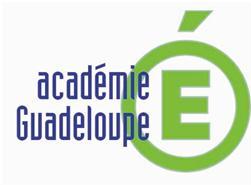 Etablissement ou Centre : session : Etablissement ou Centre : session : Nom du candidat : Nom du candidat : N° GRILLE D’ÉVALUATION E32 (U32) en CCF Montage et soutenance du projet de prospection GRILLE D’ÉVALUATION E32 (U32) en CCF Montage et soutenance du projet de prospection GRILLE D’ÉVALUATION E32 (U32) en CCF Montage et soutenance du projet de prospection PREMIÈRE SITUATION D’ÉVALUATION : MONTAGE DU PROJET DE PROSPECTION Au cours de l’année de terminale, au fur et à mesure du montage du projet PREMIÈRE SITUATION D’ÉVALUATION : MONTAGE DU PROJET DE PROSPECTION Au cours de l’année de terminale, au fur et à mesure du montage du projet PREMIÈRE SITUATION D’ÉVALUATION : MONTAGE DU PROJET DE PROSPECTION Au cours de l’année de terminale, au fur et à mesure du montage du projet PREMIÈRE SITUATION D’ÉVALUATION : MONTAGE DU PROJET DE PROSPECTION Au cours de l’année de terminale, au fur et à mesure du montage du projet PREMIÈRE SITUATION D’ÉVALUATION : MONTAGE DU PROJET DE PROSPECTION Au cours de l’année de terminale, au fur et à mesure du montage du projet  	ANALYSE DE LA SITUATION (Énoncé du problème) et PERTINENCE DE L’IDÉE DE PROJET (Énoncé de l’idée, cohérence de l’idée avec l’analyse)  	ANALYSE DE LA SITUATION (Énoncé du problème) et PERTINENCE DE L’IDÉE DE PROJET (Énoncé de l’idée, cohérence de l’idée avec l’analyse)  	ANALYSE DE LA SITUATION (Énoncé du problème) et PERTINENCE DE L’IDÉE DE PROJET (Énoncé de l’idée, cohérence de l’idée avec l’analyse) / 3 …….. sur 15 pts  	MISE EN ŒUVRE DE LA DÉMARCHE DE PROJET (Démarche suivie, partenaires contactés, études réalisées, pertinence des propositions retenues)  	MISE EN ŒUVRE DE LA DÉMARCHE DE PROJET (Démarche suivie, partenaires contactés, études réalisées, pertinence des propositions retenues)  	MISE EN ŒUVRE DE LA DÉMARCHE DE PROJET (Démarche suivie, partenaires contactés, études réalisées, pertinence des propositions retenues) / 7 …….. sur 15 pts  	QUALITÉ ET RIGUEUR DE LA PRODUCTION ÉCRITE (forme)  	QUALITÉ ET RIGUEUR DE LA PRODUCTION ÉCRITE (forme)  	QUALITÉ ET RIGUEUR DE LA PRODUCTION ÉCRITE (forme) / 5 …….. sur 15 pts DEUXIÈME SITUATION D’ÉVALUATION : SOUTENANCE DU PROJET DE PROSPECTION Durée : 30 minutes maximum DEUXIÈME SITUATION D’ÉVALUATION : SOUTENANCE DU PROJET DE PROSPECTION Durée : 30 minutes maximum DEUXIÈME SITUATION D’ÉVALUATION : SOUTENANCE DU PROJET DE PROSPECTION Durée : 30 minutes maximum DEUXIÈME SITUATION D’ÉVALUATION : SOUTENANCE DU PROJET DE PROSPECTION Durée : 30 minutes maximum DEUXIÈME SITUATION D’ÉVALUATION : SOUTENANCE DU PROJET DE PROSPECTION Durée : 30 minutes maximum  	CLARTÉ ET COHÉRENCE DE LA PRÉSENTATION ORALE (construction, plan, enchaînement des parties, rigueur de l’exposé, 	/ 15 clarté des informations transmises, respect du temps)  	CLARTÉ ET COHÉRENCE DE LA PRÉSENTATION ORALE (construction, plan, enchaînement des parties, rigueur de l’exposé, 	/ 15 clarté des informations transmises, respect du temps)  	CLARTÉ ET COHÉRENCE DE LA PRÉSENTATION ORALE (construction, plan, enchaînement des parties, rigueur de l’exposé, 	/ 15 clarté des informations transmises, respect du temps)  	CLARTÉ ET COHÉRENCE DE LA PRÉSENTATION ORALE (construction, plan, enchaînement des parties, rigueur de l’exposé, 	/ 15 clarté des informations transmises, respect du temps) …….. sur 45 pts  	APTITUDE À CONVAINCRE LORS DES ÉCHANGES AVEC LA 	COMMISSION D’INTERROGATION (pertinence des arguments 	/ 15 retenus, pouvoir de conviction, rigueur de la justification des choix)  	APTITUDE À CONVAINCRE LORS DES ÉCHANGES AVEC LA 	COMMISSION D’INTERROGATION (pertinence des arguments 	/ 15 retenus, pouvoir de conviction, rigueur de la justification des choix)  	APTITUDE À CONVAINCRE LORS DES ÉCHANGES AVEC LA 	COMMISSION D’INTERROGATION (pertinence des arguments 	/ 15 retenus, pouvoir de conviction, rigueur de la justification des choix)  	APTITUDE À CONVAINCRE LORS DES ÉCHANGES AVEC LA 	COMMISSION D’INTERROGATION (pertinence des arguments 	/ 15 retenus, pouvoir de conviction, rigueur de la justification des choix) …….. sur 45 pts  	UTILISATION JUDICIEUSE D’OUTILS DE COMMUNICATION 	/ 15  	UTILISATION JUDICIEUSE D’OUTILS DE COMMUNICATION 	/ 15  	UTILISATION JUDICIEUSE D’OUTILS DE COMMUNICATION 	/ 15  	UTILISATION JUDICIEUSE D’OUTILS DE COMMUNICATION 	/ 15 …….. sur 45 pts APPRÉCIATIONS DE L’ÉQUIPE PÉDAGOGIQUE APPRÉCIATIONS DE L’ÉQUIPE PÉDAGOGIQUE APPRÉCIATIONS DE L’ÉQUIPE PÉDAGOGIQUE APPRÉCIATIONS DE L’ÉQUIPE PÉDAGOGIQUE APPRÉCIATIONS DE L’ÉQUIPE PÉDAGOGIQUE Points forts : Points faibles : Points faibles : Points faibles : Points faibles : Noms et Signatures :  Du professeur de la spécialité :  D’un membre de l’équipe pédagogique : Du professionnel : Date : Noms et Signatures :  Du professeur de la spécialité :  D’un membre de l’équipe pédagogique : Du professionnel : Date : Pénalisation : Note proposée :      / 60 ….. / 20 Pénalisation : Note proposée :      / 60 ….. / 20 Pénalisation : Note proposée :      / 60 ….. / 20 Pénalisation : - 15 points sur 60 par rubrique manquante (présentation de l’entreprise, origine du projet, démarche suivie, stratégie de prospection) dans le document de présentation du projet de prospection. Note sur 20 arrondie au ½ point supérieur Pénalisation : - 15 points sur 60 par rubrique manquante (présentation de l’entreprise, origine du projet, démarche suivie, stratégie de prospection) dans le document de présentation du projet de prospection. Note sur 20 arrondie au ½ point supérieur Pénalisation : - 15 points sur 60 par rubrique manquante (présentation de l’entreprise, origine du projet, démarche suivie, stratégie de prospection) dans le document de présentation du projet de prospection. Note sur 20 arrondie au ½ point supérieur Pénalisation : - 15 points sur 60 par rubrique manquante (présentation de l’entreprise, origine du projet, démarche suivie, stratégie de prospection) dans le document de présentation du projet de prospection. Note sur 20 arrondie au ½ point supérieur Pénalisation : - 15 points sur 60 par rubrique manquante (présentation de l’entreprise, origine du projet, démarche suivie, stratégie de prospection) dans le document de présentation du projet de prospection. Note sur 20 arrondie au ½ point supérieur 